Творческая выставка «Осенние фантазии»Группа «Солнышки», сентябрь 2015 г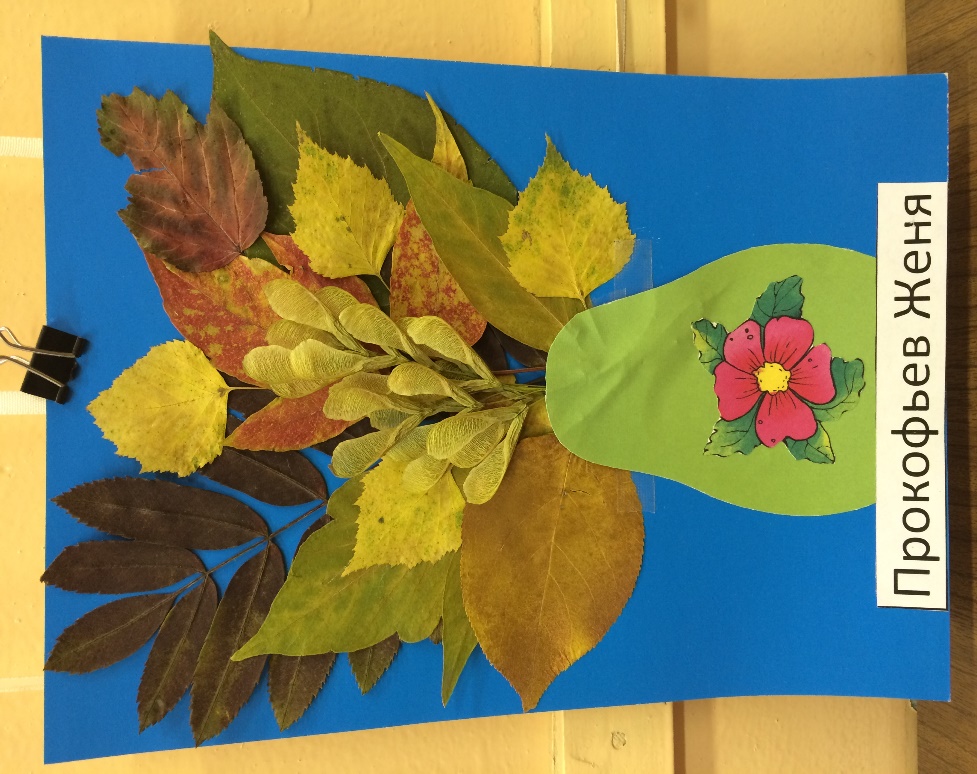 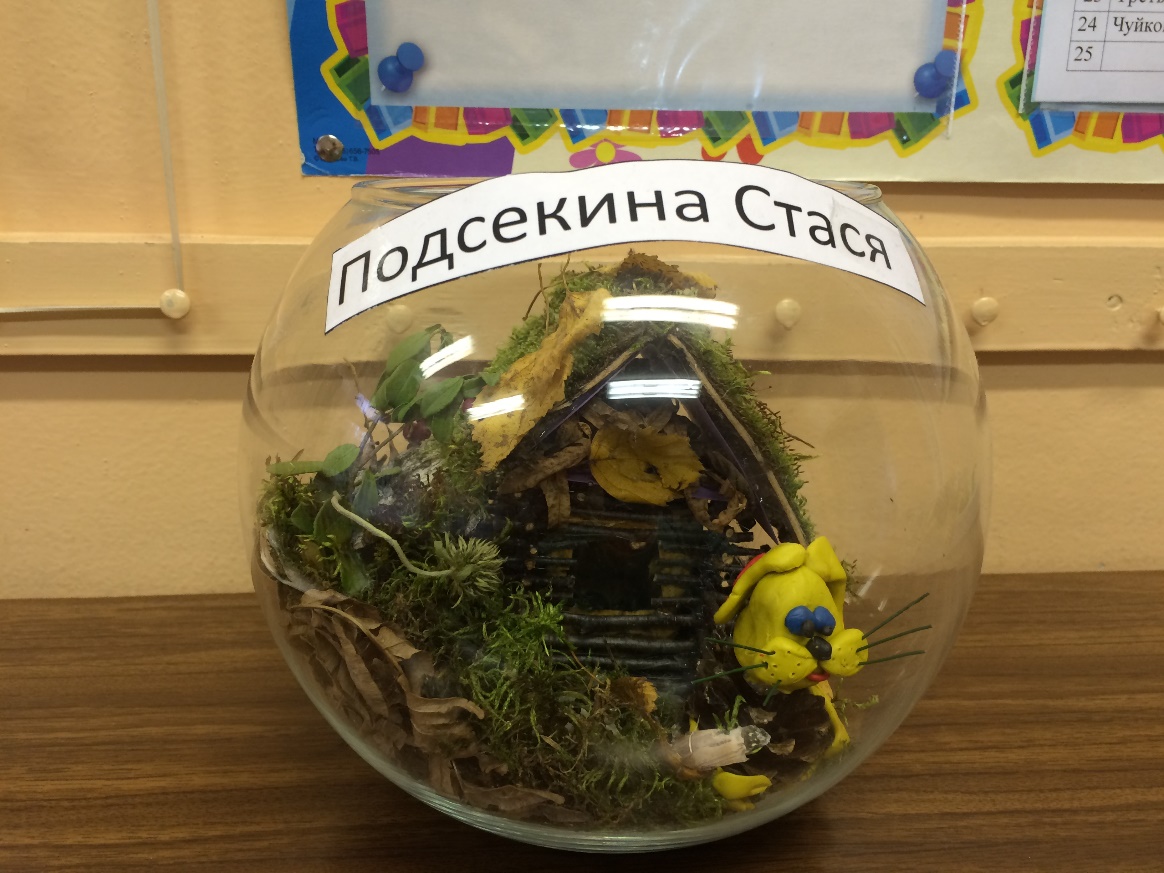 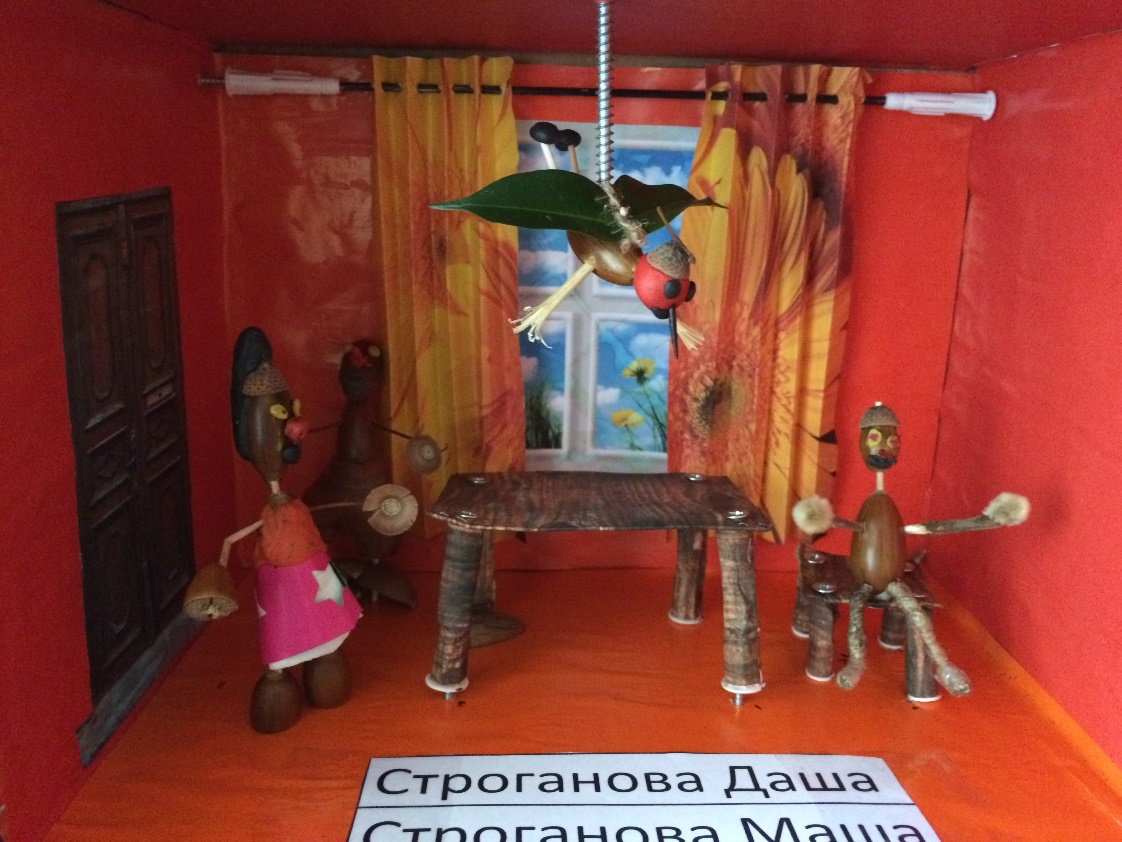 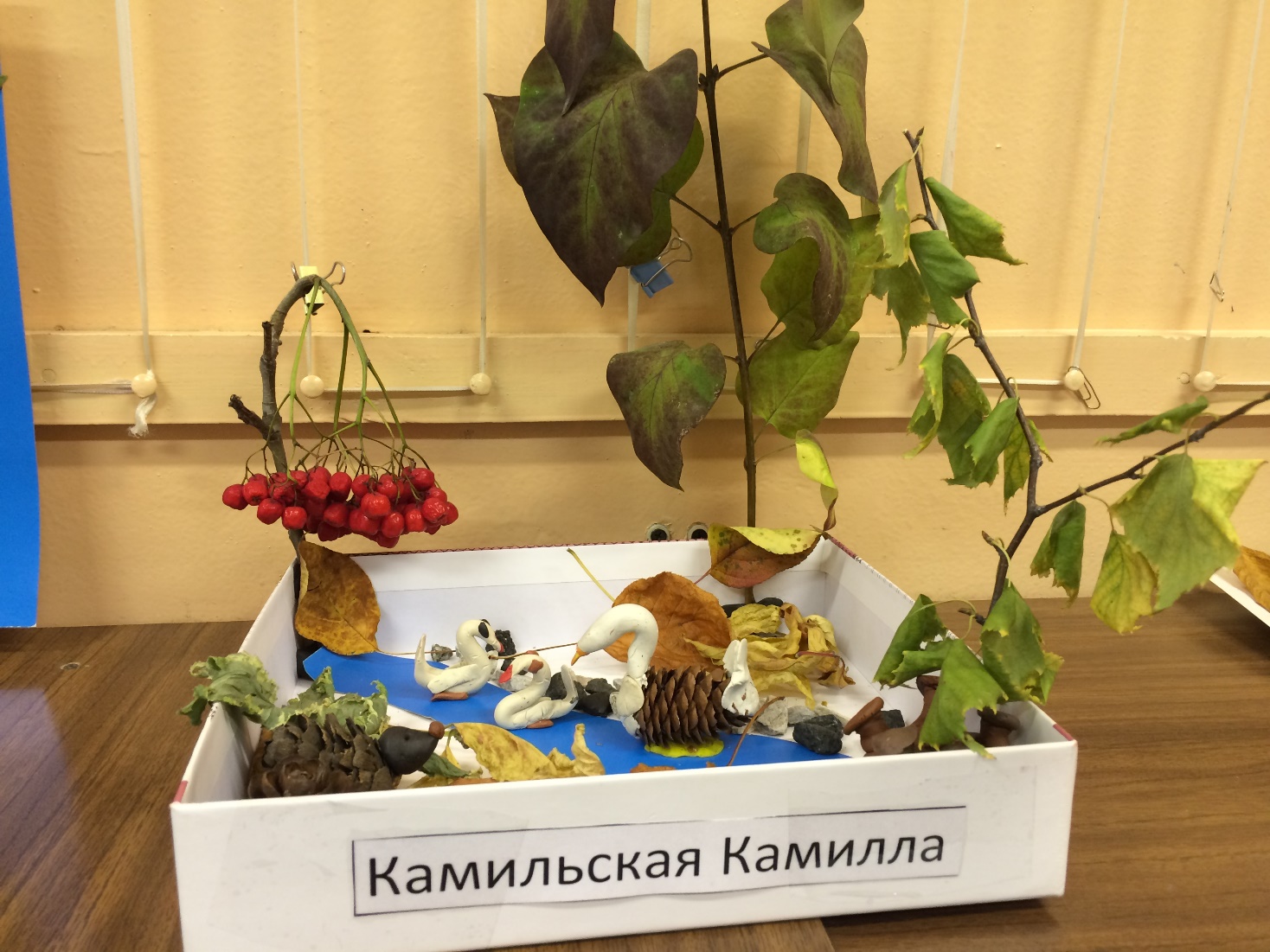 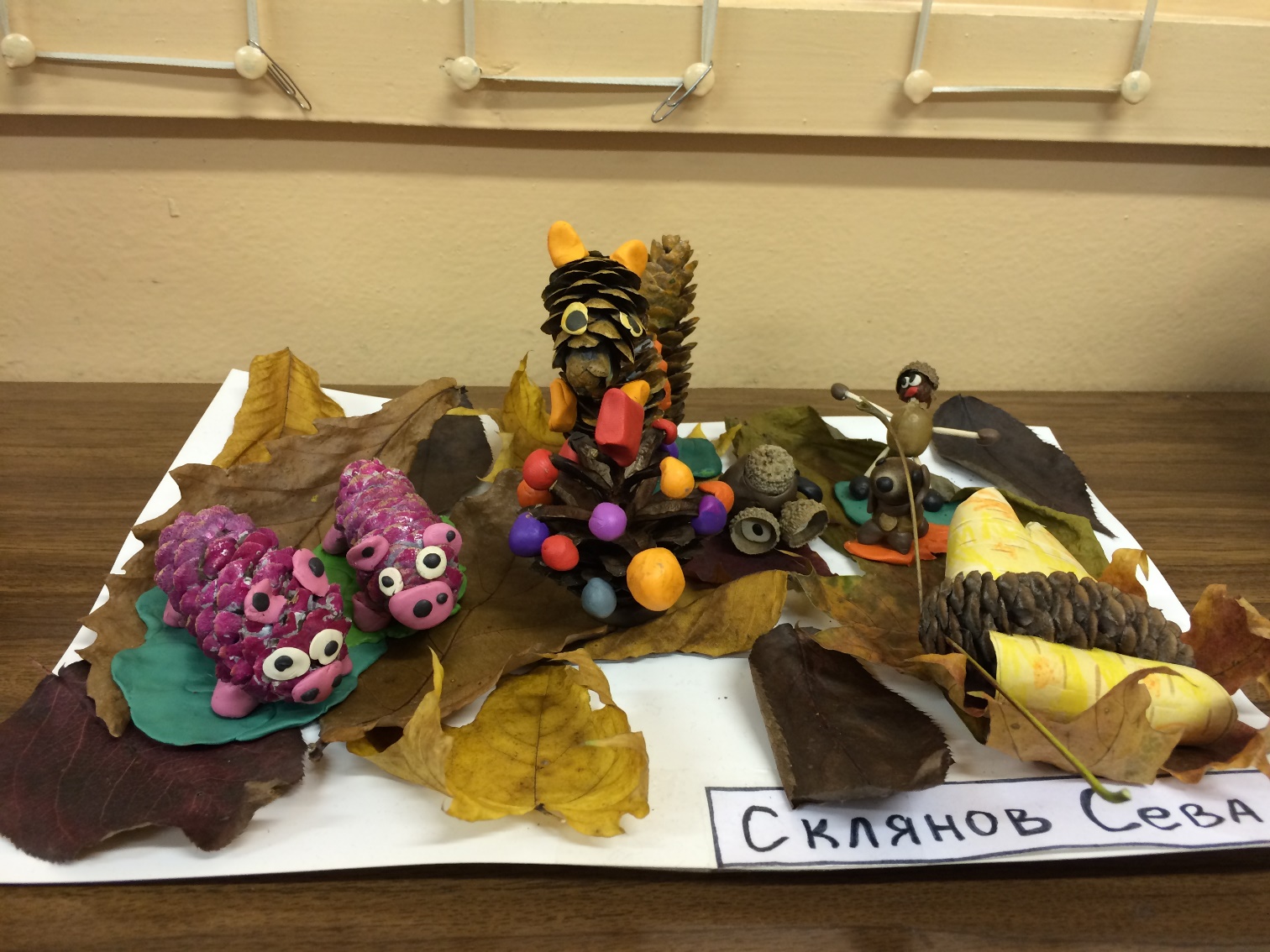 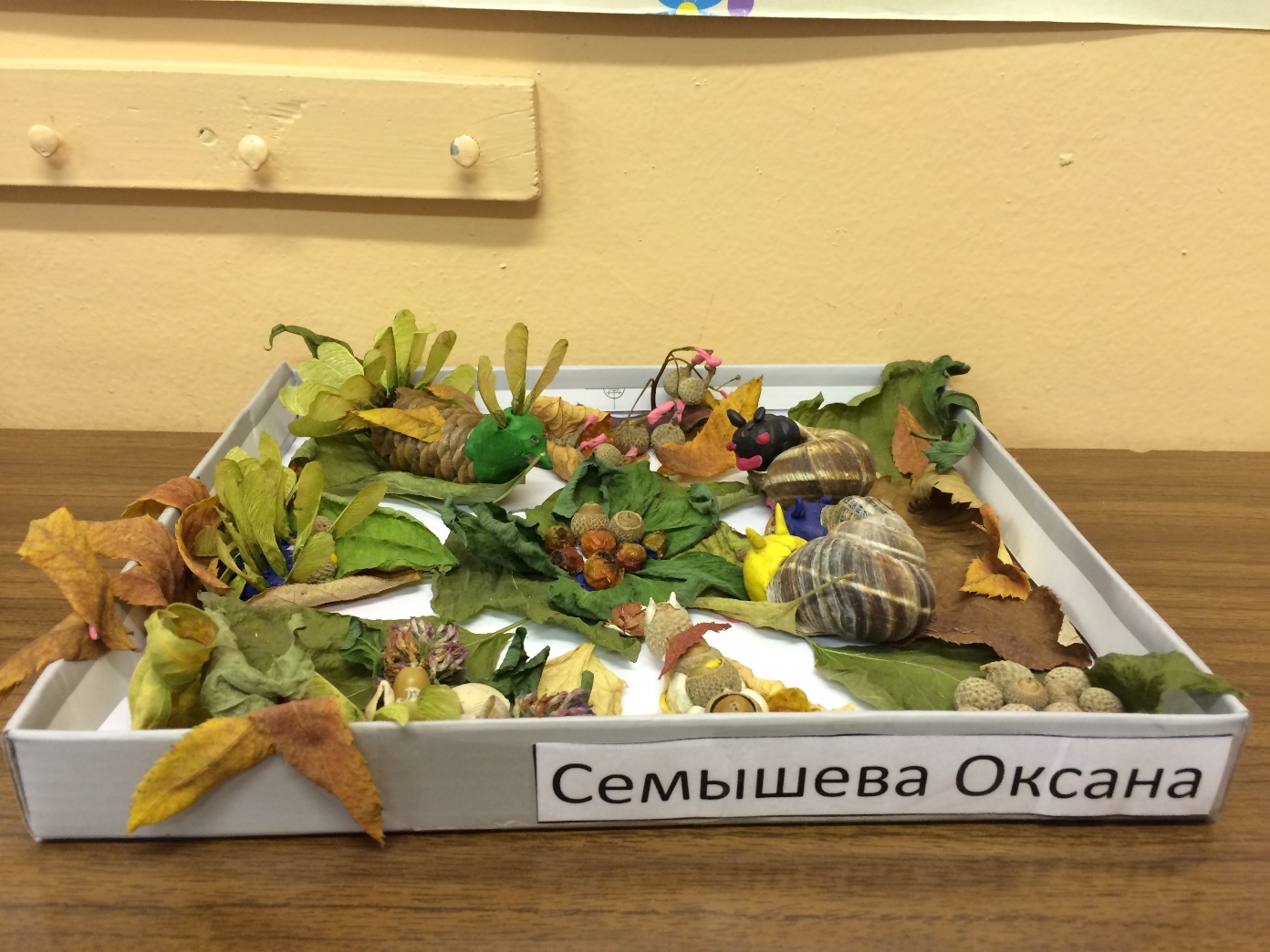 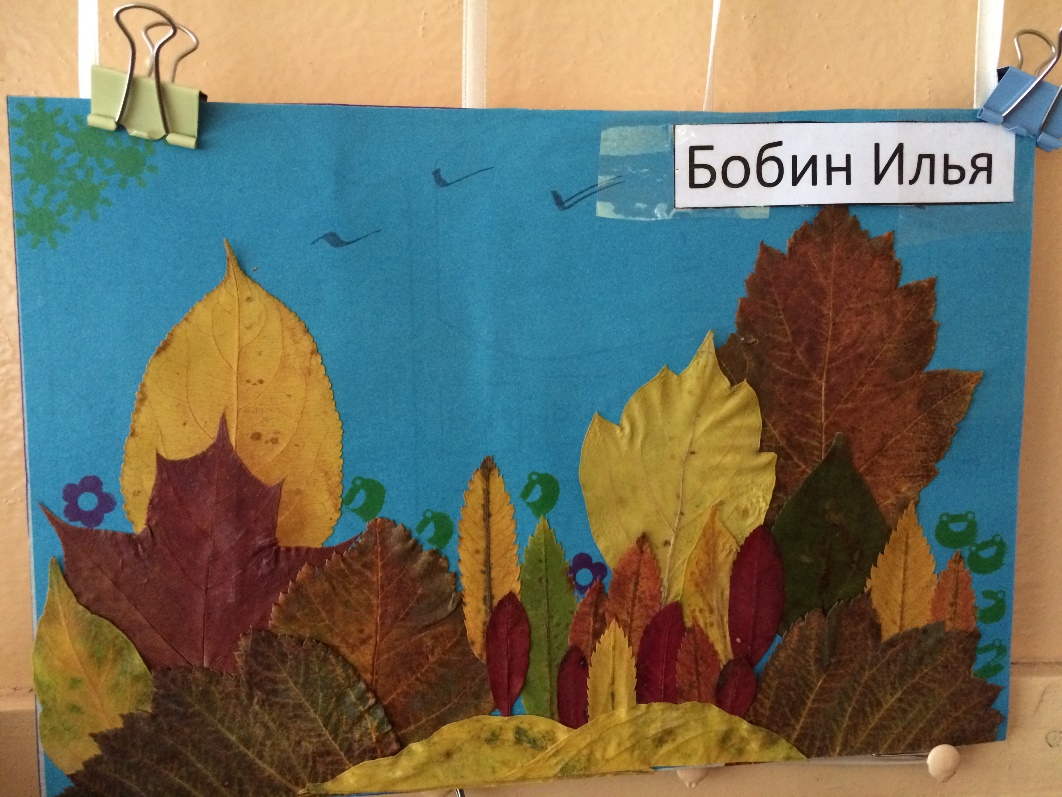 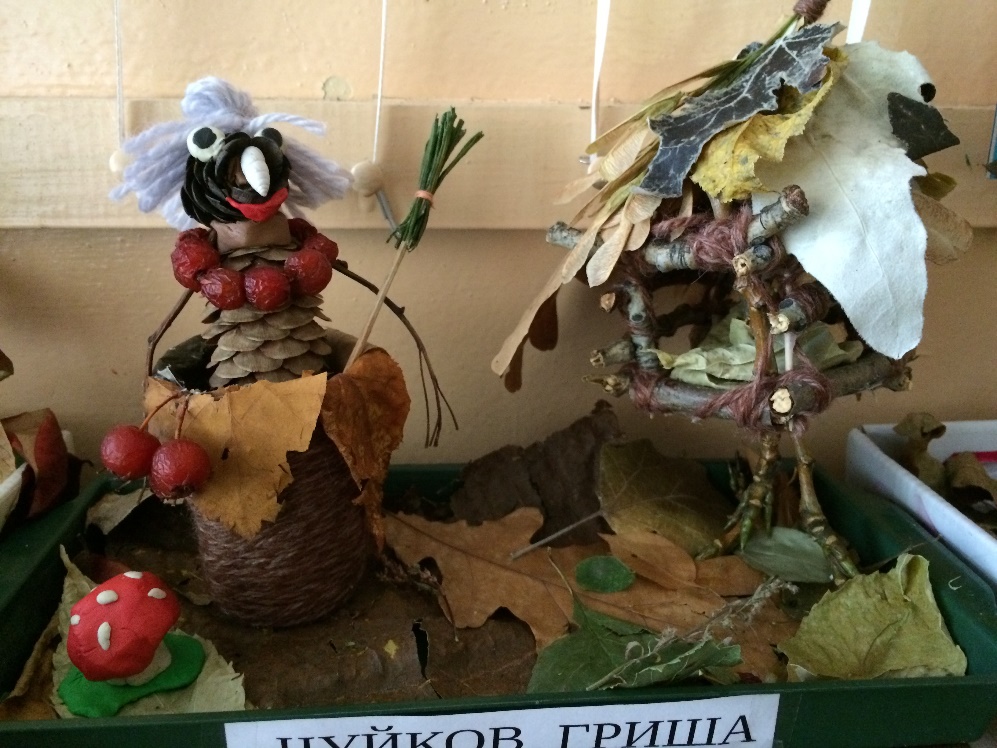 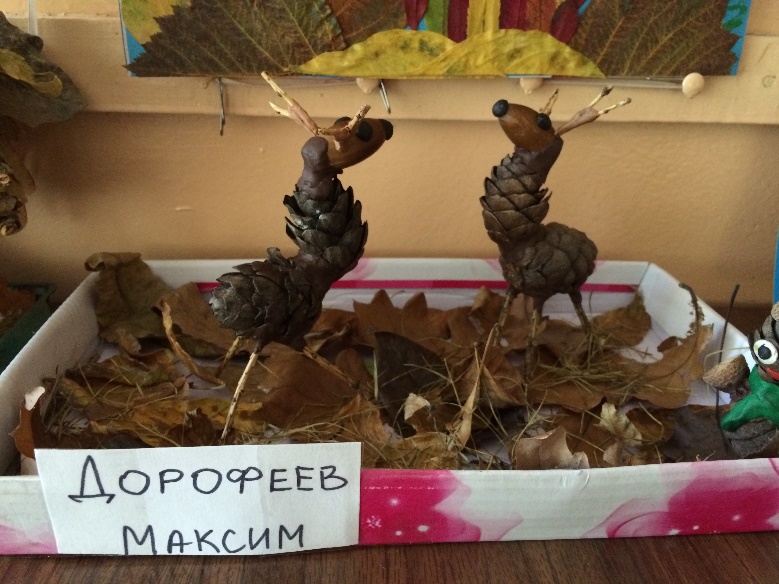 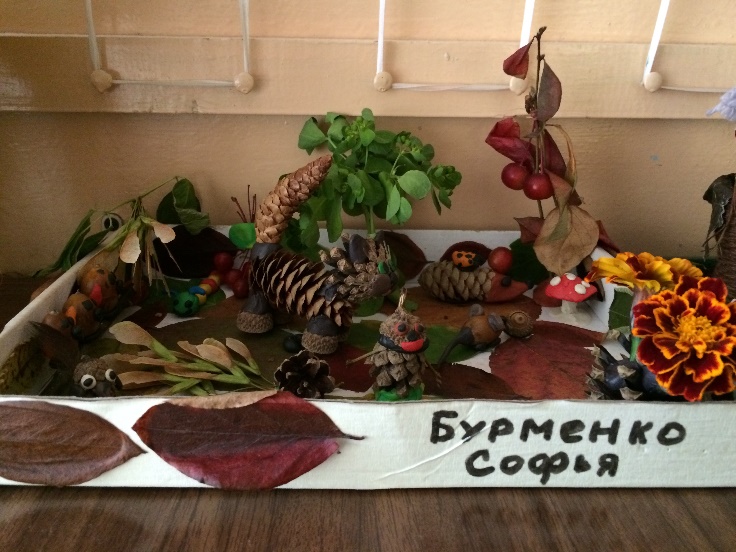 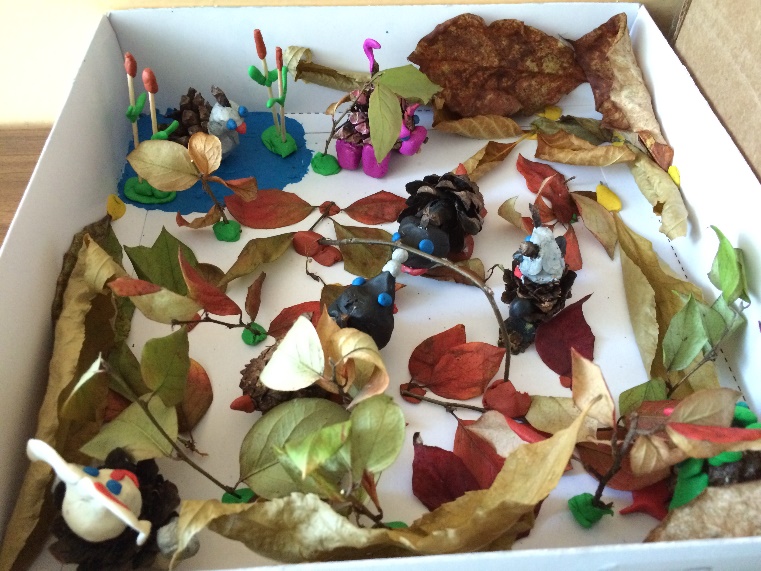 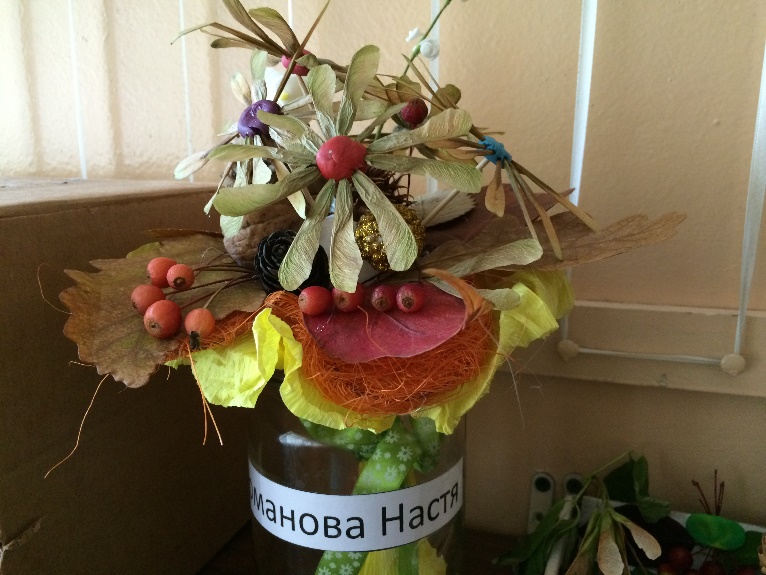 